Domenica 27 Maggio 2018*/**/***/**** ricognizione unicaIl comitato organizzatore NON RISPONDE di eventuali furti e/o danni subiti nei parcheggi o nelle scuderie.! PARCHEGGI E SCUDERIE NON CUSTODITI !MAGGIOREISEOInizio ore   8.00 6 anni mistaA seguireC 135 fasi c.Inizio  ore  8.305 anni*A seguire4 anni*Circa ore  9.30B  90 fasi c./ B 100 fasi c./ B 110 fasi c.**A seguireA100-A110-A120-A130**Circa ore 11.30C 130 tempo***A seguireC 125 tempo***Circa ore 14,30C 145 GRAN PREMIO Mista n.7A seguireC 120 fasi c. ****A seguireC 115 fasi c. ****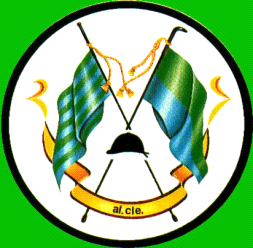 